Formato B24B (Aviso único de renovación en el registro del Esquema de certificación de Empresas)DATOS DE LAS PERSONAS AUTORIZADAS PARA OIR Y RECIBIR NOTIFICACIONES.Indique la fecha en que realiza el pago, el monto, número de operación bancaria y llave de pago.Bajo protesta de decir verdad, manifiesto que los datos asentados en el presente documento son ciertos y que las facultades que me fueron otorgadas para representar a la solicitante no me han sido modificadas y/o revocadas.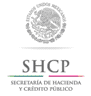 Aviso único de Renovación en el Registro del Esquema de Certificación de EmpresasAviso único de Renovación en el Registro del Esquema de Certificación de EmpresasAviso único de Renovación en el Registro del Esquema de Certificación de EmpresasAviso único de Renovación en el Registro del Esquema de Certificación de EmpresasAviso único de Renovación en el Registro del Esquema de Certificación de EmpresasAviso único de Renovación en el Registro del Esquema de Certificación de EmpresasAviso único de Renovación en el Registro del Esquema de Certificación de EmpresasAviso único de Renovación en el Registro del Esquema de Certificación de EmpresasAviso único de Renovación en el Registro del Esquema de Certificación de Empresas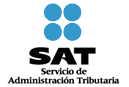 Marque con una X el tipo de solicitud de que se trate:Marque con una X el tipo de solicitud de que se trate:Marque con una X el tipo de solicitud de que se trate:Marque con una X el tipo de solicitud de que se trate:Marque con una X el tipo de solicitud de que se trate:Marque con una X el tipo de solicitud de que se trate:RFC incluyendo la homoclaveRFC incluyendo la homoclave1. Domicilio para oír y recibir notificaciones.1. Domicilio para oír y recibir notificaciones.1. Domicilio para oír y recibir notificaciones.Calle	Número y/o letra exterior	Número y/o letra interiorCalle	Número y/o letra exterior	Número y/o letra interiorCalle	Número y/o letra exterior	Número y/o letra interiorColonia	C.P.	Municipio/Delegación	Entidad federativaColonia	C.P.	Municipio/Delegación	Entidad federativaColonia	C.P.	Municipio/Delegación	Entidad federativaTeléfonoCorreo electrónico2. Persona autorizada para oír y recibir notificaciones.2. Persona autorizada para oír y recibir notificaciones.2. Persona autorizada para oír y recibir notificaciones.2. Persona autorizada para oír y recibir notificaciones.2. Persona autorizada para oír y recibir notificaciones.2. Persona autorizada para oír y recibir notificaciones.2. Persona autorizada para oír y recibir notificaciones.2. Persona autorizada para oír y recibir notificaciones.2. Persona autorizada para oír y recibir notificaciones.2. Persona autorizada para oír y recibir notificaciones.2. Persona autorizada para oír y recibir notificaciones.2. Persona autorizada para oír y recibir notificaciones.2. Persona autorizada para oír y recibir notificaciones.2. Persona autorizada para oír y recibir notificaciones.2. Persona autorizada para oír y recibir notificaciones.Apellido paterno	Apellido materno	NombreApellido paterno	Apellido materno	NombreApellido paterno	Apellido materno	NombreApellido paterno	Apellido materno	NombreApellido paterno	Apellido materno	NombreApellido paterno	Apellido materno	NombreApellido paterno	Apellido materno	NombreApellido paterno	Apellido materno	NombreApellido paterno	Apellido materno	NombreApellido paterno	Apellido materno	NombreApellido paterno	Apellido materno	NombreApellido paterno	Apellido materno	NombreApellido paterno	Apellido materno	NombreApellido paterno	Apellido materno	NombreApellido paterno	Apellido materno	NombreRFC incluyendo la homoclaveRFC incluyendo la homoclaveTeléfonoCorreo electrónicoCorreo electrónicoCorreo electrónicoCorreo electrónicoCorreo electrónicoCorreo electrónicoCorreo electrónicoCorreo electrónicoCorreo electrónicoCorreo electrónicoCorreo electrónicoCorreo electrónicoCorreo electrónicoCorreo electrónico2.1. Persona autorizada para oír y recibir notificaciones.2.1. Persona autorizada para oír y recibir notificaciones.2.1. Persona autorizada para oír y recibir notificaciones.2.1. Persona autorizada para oír y recibir notificaciones.2.1. Persona autorizada para oír y recibir notificaciones.2.1. Persona autorizada para oír y recibir notificaciones.2.1. Persona autorizada para oír y recibir notificaciones.2.1. Persona autorizada para oír y recibir notificaciones.2.1. Persona autorizada para oír y recibir notificaciones.2.1. Persona autorizada para oír y recibir notificaciones.2.1. Persona autorizada para oír y recibir notificaciones.2.1. Persona autorizada para oír y recibir notificaciones.2.1. Persona autorizada para oír y recibir notificaciones.2.1. Persona autorizada para oír y recibir notificaciones.2.1. Persona autorizada para oír y recibir notificaciones.Apellido paterno	Apellido materno	NombreApellido paterno	Apellido materno	NombreApellido paterno	Apellido materno	NombreApellido paterno	Apellido materno	NombreApellido paterno	Apellido materno	NombreApellido paterno	Apellido materno	NombreApellido paterno	Apellido materno	NombreApellido paterno	Apellido materno	NombreApellido paterno	Apellido materno	NombreApellido paterno	Apellido materno	NombreApellido paterno	Apellido materno	NombreApellido paterno	Apellido materno	NombreApellido paterno	Apellido materno	NombreApellido paterno	Apellido materno	NombreApellido paterno	Apellido materno	NombreRFC incluyendo la homoclaveRFC incluyendo la homoclaveTeléfonoCorreo electrónicoCorreo electrónicoCorreo electrónicoCorreo electrónicoCorreo electrónicoCorreo electrónicoCorreo electrónicoCorreo electrónicoCorreo electrónicoCorreo electrónicoCorreo electrónicoCorreo electrónicoCorreo electrónicoCorreo electrónico3.	Número de oficio y fecha en que se otorgó su Registro en el Esquema de Certificación de Empresas y, en su caso, de la última renovación.4.	Manifiesto bajo protesta de decir verdad, que las circunstancias por las que se otorgó su Registro en el Esquema de Certificación de Empresas, no han variado y que continúo cumpliendo con los requisitos inherentes a la misma.SINO4.	Manifiesto bajo protesta de decir verdad, que las circunstancias por las que se otorgó su Registro en el Esquema de Certificación de Empresas, no han variado y que continúo cumpliendo con los requisitos inherentes a la misma.3. Señale si ha efectuado el pago del derecho correspondiente a la fecha de presentación de la solicitud, a que se refiere el artículo 40, inciso m) de la LFD.SINO$$..Fecha de pago (dd/mm/aa)Fecha de pago (dd/mm/aa)Fecha de pago (dd/mm/aa)Fecha de pago (dd/mm/aa)Fecha de pago (dd/mm/aa)Fecha de pago (dd/mm/aa)Fecha de pago (dd/mm/aa)Fecha de pago (dd/mm/aa)Fecha de pago (dd/mm/aa)Fecha de pago (dd/mm/aa)Fecha de pago (dd/mm/aa)Fecha de pago (dd/mm/aa)Fecha de pago (dd/mm/aa)Fecha de pago (dd/mm/aa)Fecha de pago (dd/mm/aa)Fecha de pago (dd/mm/aa)Fecha de pago (dd/mm/aa)Fecha de pago (dd/mm/aa)Fecha de pago (dd/mm/aa) Monto en moneda nacional Monto en moneda nacional Monto en moneda nacional Monto en moneda nacional Monto en moneda nacional Monto en moneda nacional Monto en moneda nacional Monto en moneda nacional Monto en moneda nacional Monto en moneda nacional Monto en moneda nacional Monto en moneda nacional Monto en moneda nacional Monto en moneda nacional Monto en moneda nacional Monto en moneda nacional Monto en moneda nacional Monto en moneda nacional Monto en moneda nacional Monto en moneda nacional Monto en moneda nacional Monto en moneda nacional Monto en moneda nacional Monto en moneda nacional Monto en moneda nacional Monto en moneda nacional Monto en moneda nacional Monto en moneda nacional Monto en moneda nacional Monto en moneda nacional Monto en moneda nacional Monto en moneda nacional Monto en moneda nacional Monto en moneda nacional Monto en moneda nacional Monto en moneda nacionalNúmero Operación BancariaNúmero Operación BancariaNúmero Operación BancariaNúmero Operación BancariaNúmero Operación BancariaNúmero Operación BancariaNúmero Operación BancariaNúmero Operación BancariaNúmero Operación BancariaNúmero Operación BancariaNúmero Operación BancariaNúmero Operación BancariaNúmero Operación BancariaNúmero Operación BancariaNúmero Operación BancariaNúmero Operación BancariaNúmero Operación BancariaNúmero Operación BancariaNúmero Operación BancariaNúmero Operación BancariaNúmero Operación BancariaNúmero Operación BancariaNúmero Operación BancariaNúmero Operación BancariaNúmero Operación BancariaNúmero Operación BancariaNúmero Operación BancariaNúmero Operación BancariaLlave de PagoLlave de PagoLlave de PagoLlave de PagoLlave de PagoLlave de PagoLlave de PagoLlave de PagoLlave de PagoLlave de PagoLlave de PagoLlave de PagoLlave de PagoLlave de PagoLlave de PagoLlave de PagoLlave de PagoLlave de PagoLlave de PagoLlave de PagoLlave de PagoLlave de PagoLlave de PagoLlave de PagoLlave de PagoLlave de PagoLlave de PagoNOMBRE Y FIRMA DEL REPRESENTANTE LEGAL DEL SOLICITANTE